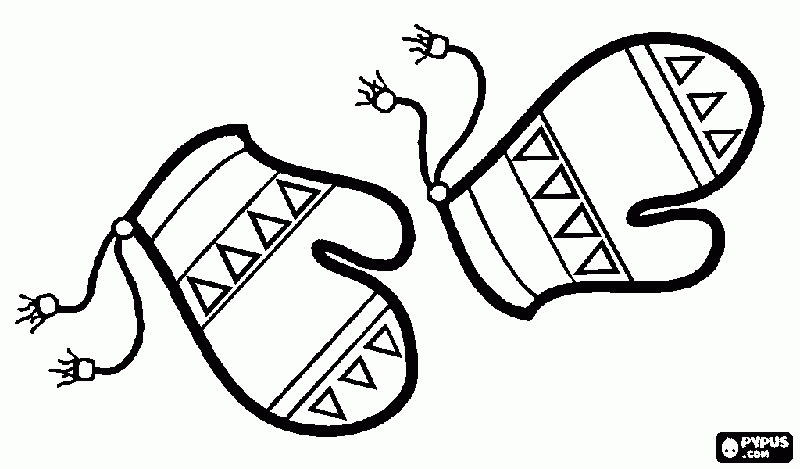 «Система развивающих занятий адаптационного характерадля первоклассников «Здравствуй, школа!».Пояснительная записка          В рамках «Школы будущего первоклассника» разработана система развивающих занятий.1.Цель развивающей работы: создание условий для проживания и осмысления нового опыта, новых ситуаций жизнедеятельности и общения.2.      Задачи развивающей работы:·         Создание условий для обеспечения эмоционального комфорта, чувства защищенности у будущих первоклассников при вхождении в школьную жизнь.·         Создание доброжелательной атмосферы в классе как необходимого условия для развития у детей уверенности в себе.·         Помощь  будущим первоклассникам в осознании и принятии правил школьной жизни и себя в роли учеников.·         Организация взаимодействия между детьми как предпосылки формирования навыков учебного сотрудничества.·         Создание предпосылок для групповой сплоченности класса.·         Знакомство педагога с особенностями класса.3.      Группа учащихся – дети 6-7 лет.4.      В реализации основных задач развивающей работы задействованы –  педагоги, родители, психолог.5.      Адаптационные занятия для первоклассников рассчитаны на 7 учебных часов и охватывают следующие темы:6.Основные формы развивающей работы: психологические уроки (т.к. ставит детей на учебно-познавательную активность), игры (т.к. расширяет горизонты, погружая ребенка в иные миры и отношения., дает опыт их создания, выбора, построения), тренинг (т.к. в тренинге открыто ставится задача обучения.Тренинг предполагает остановку, рефлексию, возвращение к получившемуся и непонятному). ЗнакомствоЦель: Создание условий для знакомства будущих первоклассников педагогом, психологом, и друг с другом.Ход занятия:Психолог и педагог приветствуют детей, здоровается с ними.Педагог «Я очень рада встрече с вами. Вы пришли в школу, и наша школа станет местом, где вы узнаете много нового и интересного, получите ответы на разные сложные вопросы. И, конечно, здесь вы встретите много друзей. А для того, чтобы мы все лучше познакомились, узнали лучше своих будущих одноклассников и свою школу, мы будем встречаться на уроках знакомства. На этих уроках можно вместе и поработать, и поиграть.Ребята, сигналом, к началу урока знакомства будут такие слова, послушайте:                                - Раз, два, три – слушай и смотри! - Три, два, раз – мы начнем сейчас!Ребята, для того чтобы это занятие началось, давайте скажем эти слова вместе. Встаньте, пожалуйста, возле своих столов. Смотрите на меня и повторяйте движения, которые я буду показывать. Старайтесь повторять за мной слова, чтобы лучше их запомнить.Психолог совместно с педагогом произносит слова, служащие сигналом к началу занятия, сопровождая их следующими движениями:- Раз, два, три (хлопает в ладоши 3 раза) – слушай (показывает руками на уши) и смотри(показывает руками на глаза)!             - Три, два, раз(хлопает в ладоши 3 раза) – мы начнем сейчас(протягивает навстречу классу руки ладонями вверх)!Психолог: «Спасибо! Садитесь, пожалуйста, на свои места и посмотрите на меня!» ЗНАКОМСТВО. ИГРА «ЦВЕТЫ»   «Я психолог. Меня зовут (называет имя и прикрепляет на доску цветок, вырезанный из цветной бумаги, на котором печатными буквами написано имя психолога)Учитель: «Я ваш будущий учитель…Посмотрите вокруг, как много ребят в классе. Вы еще не все друг друга знаете, не со всеми знакомы. Конечно у каждого свое имя, и сразу бывает трудно запомнить, как кого зовут. А мы будем вместе учиться, и поэтому надо знать всех ребят в классе.Давайте познакомимся. Когда я скажу: «Три-четыре» - каждый по команде выкрикнет свое имя. Ну-ка попробуем! Ой-ой-ой!... Вроде бы громко кричали, а я ни одного имени не расслышала! А вы все имена расслышали?Давайте попробуем по-другому. Если не получилось громко, давайте скажем свои имена шепотом. Опять что-то не то… Никто не кричал, а все равно ничего не понятно. А вы много имен услышали? Тоже нет?Наверное, дело в том, ребята, что все говорят одновременно. Вместе работать хорошо, играть весело, петь здорово, а вот отвечать плохо: когда сразу все говорят разные слова, то ничего не понятно. Давайте попробуем поговорить по очереди, по одному и послушаем, как зовут мальчиков и девочек нашего будущего класса. Я буду подходить по очереди к каждому из вас, и тот, до чего плеча я дотронусь, громко и четко назовет свое имя. У меня в руке цветы с вашими именами, каждому я дам один из цветков. Спасибо! Теперь все имена были слышны.Перед вами лежат цветы с вашими именами. Слушайте внимательно задание. Цветы могут вам их выполнить.Психолог просит поднимать цветы тех, кого он назовет. Примеры заданий: «Мальчики, поднимите вверх цветы», «Девочки, поднимите цветы» «Поднимите цветы те, чьи имена начинаются на букву …»» (Называет по очереди несколько букв).«Давайте вырастим на нашей доске большую цветочную поляну. Сделаем это так. Я буду звать к доске некоторых ребят, они выйдут сюда и прикрепят свои цветы на доску. Вам надо слушать внимательно,  не вас ли назову. Я прошу выйти к доске, все тех, кого зовут…Учитель достает табличку с надписью «НАШ КЛАСС». «Ребята посмотрите, как много цветов у нас получилось, так же много, как и нас. И мы все один класс (помещает табличку над именами). Вот он, какой наш класс.   УПРАЖНЕНИЕ «ЧУТКИЕ РУКИ»   Сейчас я попрошу подойти ко мне тех, кто сидит. Станьте, пожалуйста, рядом, в линеечку, лицом к классу. Молодцы! Я попрошу (называет имя) одного из детей потрогать у всех руки и определить, у кого самые теплые руки»Другой ребенок определяет у кого самые теплые уши, лоб, нос и т.д.   ЗАДАНИЕ «ПОДАРОК КЛАССУ»   «Давайте сделаем нашему классу подарок: украсим его золотистыми солнышками! Пусть каждый из вас нарисует солнышко, которое может согреть, развеселить и поднять настроение! Тогда наш класс станет самым светлым и самым уютным». (Используется тихая музыка во время выполнения задания).«Кто закончил рисунок, положите карандаши на место, а рисунок перед собой. Я подойду, и вы мне тихонько скажете, какое место в классе понравилось вашему солнышку»   ШКОЛЬНИК И ДОШКОЛЬНИК   Цель: Создание условий для предварительного осознания детьми своего будущего статуса школьника.   Ход занятия:Педагог и психолог приветствуют детей и начинается занятие с уже знакомого действия.   ИГРА «РАЗ, ДВА, ТРИ – ШЕПНИ»   «Сейчас мы с вами поиграем в игру «Раз, два, три – шепчи» Сожмите руки в кулачки. Я буду задавать вопросы, а вы мне отвечать, но отвечать по-особому. Я задаю вопрос, а вы шепотом считаете до трех: раз, два, три, поднимаете большие пальцы и шепчете ответ. Давайте попробуем. Как зовут соседа по парте? И т.д.   ШКОЛЬНИК И ДОШКОЛЬНИК   Ребята, как вас называют в садике? А как вас будут называть, когда вы пойдете в школу? Скажите, чем отличается школьник от дошкольника? Верно, школьник делает домашнее задание,  ходит в школу, учится на уроках. А что делают дошкольники? А может ли школьник играть и бегать? На самом деле школьник тоже может играть и бегать. Я вам открою маленький секрет: каждый из вас может вести себя как школьник, а иногда как – дошкольник. Нужно знать, когда вы можете вести себя как школьники, а когда можно вести как дошкольник. Сейчас я буду называть разные ситуации, а вы подумаете, как нужно себя вести в этой ситуации – как школьник или как дошкольник. – На уроке. - Дома.    -С друзьями. И т.д.   ИГРА «МОРЕ ВОЛНУЕТСЯ РАЗ…»   Большое спасибо, вы прекрасно справились с этим трудным заданием. Вы знаете, когда можно вести себя как школьнику, а когда как дошкольнику. А теперь, мы давайте посмотрим, сможете ли вы быстро превращаться из школьников в дошкольников и наоборот.. Сейчас мы с вами сыграем в игру, которую, наверное, многие из вас знают. Эта игра называется «Море волнуется раз…», но мы будем играть в нее по-особенному. Вместо морской фигуры мы будем изображать фигуры школьника и дошкольника. Водящий будут говорить: «Море волнуется раз, море волнуется два фигура школьник (или дошкольника) на месте замри». Пока море волнуется, можно ходить по классу, а анна слове «замри» нужно замереть, изображая названную фигуру. Водящий выбирает самого школьного школьника или самого дошкольного дошкольника. Первым водящим буду я. Встаньте, пожалуйста, и подойдите ко мне».   Задание «что в портфеле»   «А теперь скажите с чем ученики ходят в школу? Правильно, с портфелем. А что берет с собой в портфель? А что захотят взять с собой дошкольники. Сейчас мы будем рисовать рисунки-загадки. Нарисуйте три предмета, которые взяли бы с собой школьники, и один предмет лишний, который бы взял с собой дошкольник, который в школе не нужен.   (Дети рисуют)   «Кто хочет загадать свою загадку классу?»   «Спасибо, теперь мы много знаем про настоящих школьников. Настоящие школьники отличаются тем, что ходят в школу, делают дома уроки. В школе нужно вести себя как школьники, а дома, на улице, можно вести себя как дошкольники.   ДЛЯ ЧЕГО ХОДЯТ В ШКОЛУ   Цель: создание условий для осознания детьми своего будущего нового статуса.   Ход занятия:   Педагог и психолог приветствуют ребят и начинают занятие уже с известного ритуала.   ИГРА «НОС, РОТ, ПОТОЛОК»   «Ребята, а сейчас мы с вами узнаем новую игру. Она называется «Нос, потолок, рот». Для того чтобы в нее играть, нужно быть очень внимательными. Посмотрите наверх. Что находится у нас над головой? Давайте покажем пальцем и скажем: потолок. Отлично. Что под ногами? Покажем на него пальцем. А теперь показывает пальцем на свой нос и говорит: нос.    А теперь я буду вас путать. Я буду называть одно, а показывать другое. Вы ничего не говорите, Только показываете на то, что я называю. Верьте тому, что вы слышите, а не тому, что видите. Будьте внимательны.    Педагог: «Молодцы ребята. А я вам расскажу историю о зверятах-первоклассниках.    САМЫЙ ЛУЧШИЙ ПЕРВОКЛАССНИК. Ясным сентябрьским утром зверята пришли в лесную школу. На улице светило яркое солнышко, ветерок играл золотыми осенними листьями. Звонок еще не прозвенел, и зверята сидели за своими партами и разговаривали. Им очень нравилось ходить в школу, и каждый из них хотел стать самым лучшим первоклассником.   - Давайте с вами попробуем помочь зверятам и каждый из вас получая рисунок зверенка будет говорить почему его подопечный самый лучший первоклассник.   УПРАЖНЕНИЕ «ДЛЯ ЧЕГО ХОДЯТ В ШКОЛУ»   Я буду называть, для чего ходят в школу, если верно, то вы хлопнете в ладоши, а если неверно топнете ногами.   В школу ходят, чтобы играть.   В школу ходят, чтобы читать.   В школу ходят, чтобы дружить. И т.д.   ЗАДАНИЕ «РИСУНКИ-ЗАГАДКИ»   А теперь мы с вами снова нарисуем рисунки-загадки. Сейчас я раздам вам листы. На одной стороне нарисуйте школьника, а на другой – дошкольника так, чтобы можно было понять, сразу догадаться, кто, где нарисован».   А сейчас вы возьмите свои рисунки и обменяйтесь с соседом по парте. Попробуйте угадать, где нарисован школьник, а где - дошкольник.   Итак, сегодня мы узнали, что в школу ходят для того, чтобы, учиться, чтобы узнать много нового и т.д. Благодарю вас за работу.   УЧИМСЯ РАБОТАТЬ ДРУЖНО   Цель: создание условий для знакомства будущих первоклассников с навыками учебного сотрудничества.   Ход занятия:   Учитель приветствует детей и предлагает начать занятие стихотворными строками, которые сопровождаются движениями детей и педагога.   «В одной детской песне поется : «Вместе весело шагать по просторам и, конечно, припевать лучше хором». Конечно, иногда хочется поиграть одному, и есть дела, которые человек должен делать сам. Но часто бывает так, сто играть одному неинтересно, и есть дела,  которые лучше делать вместе. Сегодня на занятии мы будем работать дружно, когда надо будет выполнять задания не в одиночку. А с кем-то из ребят.   ИГРА «РАЗНОЦВЕТНЫЕ ВАРЕЖКИ»    А сейчас мы поиграем в «Разноцветные варежки». Играть надо вдвоем. Я попрошу объединиться в пары соседей по парте. Возьмите на двоих ОДИН НАБОР КАРАНДАШЕЙ. Перед каждым из вас лежит рисунок варежки. Посмотрите, какие они бесцветные, без узоров. В каждой паре договоритесь друг с другом, как вы будете украшать эти варежки. Каждый из вас будет раскрашивать свою варежку, но узоры у двух варежек должны быть одинаковые и красивые. Вам понятно задание? Тогда можно начинать работать.   УПРАЖНЕНИЕ «ОДИН ИЛИ ДВА»   Наше следующее упражнение для внимательных ребят, а вы ребята все можете быть внимательными. Упражнение называется «Один или два». Рассмотрите себя, свое тело, потрогайте лицо. Вы заметили, что у человека две руки, а лоб – один?   Я буду называть какую-то часть тела, и если я назову что-то, что у человека только одно, например, лоб, то встают только девочки. А если я назову часто тела, которая не одна, а таких частей две, то встают мальчики. Всем понятно?НосНогаРотГлазУхоЯзыкПлечоколеноВолосПалец   Молодцы, мне очень приятно, что вы такие внимательные.   ЗАДАНИЕ «РИСУЕМ ВМЕСТЕ»   У каждой пары будет только один листочек. Рисовать надо вдвоем, вместе держась за один карандаш. Нарисуйте вдвоем картину на любую тему, но на этой картинке обязательно должны быть нарисованы дом и дерево. Какими они будут, и что вы еще нарисуете на своей картинке, решайте сами. Во время выполнения задания помните, что вы должны работать дружно, без ссор и обид.   (После окончания работы желающие могут рассказать классу, что они нарисовали)   ИГРА «ЭХО»   Сейчас мы поиграем с вами в «Эхо». Начнет игру (8-9ребят).   Я попрошу выйти к доске (называется ребенок по имени).  Слушай внимательно. Я сейчас прохлопаю ритм, а ты постарайся его точно повторить. Ты будешь моим эхом. Молодец ты справился, теперь позови себе помощника. Кого ты пригласишь? Ты можешь позвать сказав, «Помоги мне, пожалуйста, и имя.»   А теперь попробуйте вдвоем, вместе повторить ритм, который я прохлопаю. Готовы? Слушайте внимательно.   Молодцы, вы справились с заданием, а теперь вы можете пригласить еще одного помощника со словами «Помоги мне, пожалуйста…»   (и так несколько человек)   «ПЕРВОКЛАССНОЕ ПУТЕЩЕСТВИЕ»   Дорогие друзья, поздравляю вас с тем, что наши занятия подошли к концу. Вы хорошо познакомились друг с другом. Но на этом наши приключения не закончились, они только начинаются. Сегодня нам предстоит отправиться в большое путешествие по сказочной стране. Вот она (открывается карта). Желаю вам удачи. Вы готовы отправиться в путь? Тогда начнем.   Итак, мы подходим к острову незнакомцев. Это испытание легче всего будет пройти тем, кто хорошо запомнил своих одноклассников. Вам нужно будет угадать, кто вышел из острова незнакомцев. Но, внимание: как только вы догадались, о ком идет речь, нив коем случае не выкрикивайте его имя, не показывайте на незнакомца рукой, а просто…  улыбнитесь. По вашей улыбке я пойму, что вы его узнали. Когда я скажу незнакомец, появись – тот, кто себя узнал, просто встанет со своего места (описание детей).   Молодцы, вы узнали всех, кто появился в Роще незнакомцев, это были наши друзья. Но, может быть кто-то из вас сможет назвать имена всех ребят нас ведь так много.   А теперь внимание! Что это за остров? Это остров Дружбы. Попасть на этот остров можно только вместе. Итак, мы попали с вами на остров, нам необходимо помочь песчинкам построить новый город. Стоит лоток с песком. Давайте все вместе построим город. Итак, если вы дружны и сплочены вместе как эти песчинки, то любое дело вам по плечу.   Теперь давайте придумаем ему название.   Нарисуем эмблему.   И напишем пожелания для песчинок. Вот молодцы!  Испытания мы прошли, и город мы построили, и нарисовали герб. А ТЕПЕРЬ… Всех, кто осилил все испытания ожидает приз под ваши аплодисменты.   Что ж занятия знакомства на этом подошли к концу. Н о само знакомство только еще начнется в сентябре, когда вы придете в школу. Вам предстоит узнать много нового, интересного и важного. Иногда мы будем вспоминать наши волшебные занятия, и играть в игры, которые сделают нас еще внимательнее, еще сообразительнее, еще умнее! До свидания, до новых встреч!   РОДИТЕЛЬСКОЕ СОБРАНИЕ «КАК ПОМОЧЬ РЕБЕНКУ»   Первый год обучения определяет порой всю последующую школьную жизнь ребенка. В этот период школьник под руководством взрослых совершает чрезвычайно важные шаги в своем развитии.   Начало школьного обучения является для каждого ребенка сильным стрессом. Поступление в школу вносит большие перемены в его жизнь. Все дети наряду с переполняющими их чувствами радости, гордости или удивления по поводу всего происходящего в школе испытывают тревогу, растерянность, напряжение. Некоторые могут быть очень шумными, без удержу носятся по коридорам, отвлекаются на уроках, даже могут вести себя развязно с учителем: дерзить, капризничать. Другие скованы, робки, стараются держаться незаметно, не слушают, когда к ним обращаются с вопросом, при малейшей неудаче, замечании плачут.   У части детей нарушается сон, аппетит, появляются интерес к игрушкам, играм, книгам для очень маленьких детей.   У первоклассников в первые дни (недели) посещения школы снижается сопротивляемость организма, могут нарушаться сон, аппетит, повышаться температура, обостряться хронические заболевания.   Однако для родителей первоклашек процесс адаптации к школьной жизни может оказаться даже более сложным, чем для самих детей.Рекомендации для родителей:СОЗДАЙТЕ РАБОЧИЙ НАСТРОЙ.Как правило, первоклассники ждут первое сентября с волнением. Для семилетнего малыша школа – нечто новое и пугающее одновременно. Родители часто превращают школу в страшилку, либо представляют школу этаким парком развлечений. Задача родителей – помочь детям составить правильное представление о школьной жизни. Не стоит запугивать ребенка или сулить ему легкие победы. Объясните, что учеба – это увлекательное, но ответственное дело, ради которого ему придется измениться.Маленький первоклассник сочетает в себе и школьника и дошкольника. Ребенку необходимо понять в каких ситуациях он должен быть школьником (н-р на уроке, во время выполнения домашнего задания и т.д.), а когда он имеет право вести себя как дошкольник. Подобные требования являются реальными и абсолютно выполнимыми для ребенка. От нас же требуется предъявить ему разумные ограничения.НЕ ПЕРЕГРУЖАЙТЕ ДОПОЛНИТЕЛЬНЫМИ ЗАНЯТИЯМИ.Состояние первоклассника в первые дни учебы сопоставимо лишь с состоянием космонавта в условиях экспериментальных перегрузок. Первые полтора месяца – период острой адаптации. Не стоит усугублять ситуацию и одновременно со школьными начинать занятия дополнительные.СОСТАВЬТЕ ПРАВЛИЬНЫЙ РЕЖИМ ДНЯ.Школьники должны гулять 3,5 часа в день. Нехватка свежего воздуха, умственное переутомление и хроническое недосыпание – основные причины неврозов. Избежать этого поможет правильно составленный режим дня, в котором должно найтись время не только для занятий, но и для игр, и для прогулок, и для хобби. Готовить домашнее задание нужно обязательно через 1,5-2 часа после возвращения из школы.Желательно ограничить просмотр телевизора и время, проводимое за компьютером (не более 1,5 часа вдень).Очень важно ограничить время приготовления уроков (1 час). Возможно задание выполнено не идеально, но что важнее: здоровье ребенка или безупречно написанная строчка.ДАЙТЕ ПОДВИГАТЬСЯ РЕБЕКУ ВО ВТОРОЙ ПОЛОВИНЕ ДНЯ.В школе двигательная активность ограничена.КОНТРОЛИРУЙТЕ, НО НЕ ОПЕКАЙТЕ.Выполняя с ним ежедневно домашние задания, вы убеждаете его в том, что он не справиться с этим делом самостоятельно. Через пару месяцев ваш первоклассник перестанет даже приниматься за уроки в ваше отсутствие. Разумеется вы должны помогать, в случае необходимости, но ребенок должен понимать: уроки это его работа и за ее результаты отвечает он.ВАЖНО ПООЩРЯТЬНо хвалить первоклассника – это не просто называть его молодцом и умницей. Здесь есть несколько тонкостей:Поощрение должно быть конкретным: мы хвалим ребенка не самого по себе, а какую-то черту его поведения, результат его деятельности.Бывает так, что иногда очень трудно найти, за что похвалить ребенка. В этом случае нужно непременно найти что-то такое, что у него все-таки получается хорошо.Если мы говоря о школе, прежде всего, расспрашиваем об оценках и бурно реагируем как на хорошие, так на плохие оценки, для ребенка оценка становится основной частью его школьной жизни. Для многих оценка – это оценка не его работы, а его самого. Если я получаю хорошие оценки, значит, я хороший и наоборот.   Даже если у первоклассника не все получается, ни в коем случае нельзя показывать свое недовольство или разочарование. Он должен видеть, родители относятся к его трудностям как к временному и вполне преодолимому явлению. Отчитывая малыша, вы не только занижаете его самооценку, но и программируете его на последующие неудачи.Занятие № 1.Передача рукопожатий по кругу. Упражнение «Искорка».  Дети берутся за руки, по кругу передают рукопожатия и улыбаются соседу, глядя в глаза.2. ЗнакомствоДети по очереди представляет себя как хочется.3. Мимическая гимнастика.Цель: Выразительное изображение отдельных эмоциональных состояний.Поднять брови вверх.Сдвинуть брови.Сильно зажмуриться.Широко открыть глаза.Надуть щеки.Втянуть щеки.4. Развитие внимания. Игра «Четыре стихии».Цель: Развивать внимание, связанное с координацией слухового и двигательного  анализаторов. Играющие сидят по кругу. Ведущий договаривается с ними, что если он скажет слово «Земля», все должны опустить руки вниз, если слово «Вода» – вытянуть руки вперед, слово «Воздух» -  поднять руки вверх, слово «Огонь» – произвести вращение руками в лучезапястных и локтевых суставах. Допустивший ошибку, быстро исправляется, но продолжает участвовать в игре.5. Развитие  памяти. Игра «Художник».Цель: развивать наблюдательность, зрительную память, осуществление контроля  и самоконтроля.     Ребенок играет роль художника. Он внимательно изучает того, кого будет рисовать, потом отворачивается и дает его словесный портрет (время изучения портрета может меняться в зависимости от возраста и уровня развития наблюдательности у ребенка). Остальные участники игры и сам «художник» контролируют правильность портрета.6. Этюд «Эгоист». Этюд на отображение отрицательных черт характера.Мама принесла к чаю три пирожных. Мальчик взял себе одно пирожное, и поковырял пальцами на двух других. «А эти я съем вечером». Мама подумала: «Мой сын эгоист».    -Беседа: «Кого зовут эгоистом?»    -Модель желательного поведения в этюде «Эгоист».7. «Минута шалости». Игра «Зоопарк».Ведущий просит детей построить друг другу смешные рожицы, напоминающие каких-либо животных из зоопарка.8. Подведение итогов.Занятие № 2.Передача рукопожатий по кругу. Упражнение «Искорка».Этюд на выразительность жеста.Кто лучше изобразит жесты:высокий,маленький –малюсенький муравей, там очень холодно, фу, солёный чай,сердитый дедушка, ой, живот болит.3. Пантомимический этюд « Очень худой ребенок ».Этюд на выражение страдания и печалиРебенок плохо ест. Он стал  очень худым и слабым, даже муравей может повалить его с ног.Это кто там печально идет? И печальную песню поет? Муравей пробежал,Повалил его с ног, И вот он лежит одинок Муравей повалил его с ног.Митя из дома шел До калитки дошел,  Но дальше идти он не смог.Он худел, худел, болел, слабелИ вот он лежит одинок, Муравей повалил его с ног.Дети по очереди показывают, какое худое лицо у Мити. Затем дети распределяют между собой роли бабушки, муравья, Мити. Бабушка кормит Митю с ложечки, Митя с отвращением отодвигает от себя ложку. Бабушка одевает Митю и отправляет его гулять. Митя, пошатываясь, идет по направлению к калитке (стул). Навстречу ему выбегает муравей и трогает его своим усиком (пальцем) – Митя падает (садится). 4. Развитие внимания. Игра «Запретный номер».Цель игры: Развивать активное внимание, сосредоточенность внимания,  преодоление двигательного автоматизма.Играющие стоят по кругу. Выбирается цифра, которую нельзя произносить. Вместо её произнесения играющие хлопают в ладоши. Например, запретный номер «Пять». Начинается игра, когда первый ребенок скажет «Один», следующий продолжает счет и так до пяти. Пятый ребенок молча хлопает в ладоши пять раз. Шестой повторяет «Шесть» и т.д. В зависимости от возраста детей количество цифр можно менять.Развитие памяти. «Слушай и исполняй».Цель игры: развитие внимания и памяти.     Ведущий называет несколько действий, но не показывает их. Разрешается повторить это задание 1 – 2 раза. Затем дети должны повторить эти действия в своих движениях в той последовательности, в какой они были названы ведущим.Повернуть голову направо, повернуть голову прямо, опустить голову вниз, повернуть голову прямо.Поднять правую руку вверх, поднять левую руку вверх, опустить обе руки.Повернуться налево на 90 градусов, присесть, встать.Поднять правую ногу, стоять на одной левой ноге, поставить правую ногу.Игра на мышление «Логические концовки».Если стол выше стула, то стул…(ниже стола)Если 2 больше одного, то один…(меньше 2)Если Саша вышел из дома раньше Сережи, то Сережа…(вышел позже)Если река глубже ручейка, то ручеек…(мельче речки)Если сестра старше брата, то брат…(младше сестры)Если правая рука справа, то левая…(слева).6. Минута шалости.Занятие № 3.Передача рукопожатий по кругу «Искорка», обмен улыбкой.Психомышечная тренировка. «Холодно – жарко».Подул ветер, стало холодно. Замерзли детки, сжались в маленькие комочки. Ух, как стало жарко. Развернулись. (2-3 раза)Эмоция гнева. Этюд «Сердитые мальчики».Этюды на выражение гневаВот мы пришли в лес. Но почему здесь так шумно?! Даже все звери спрятались. Оказывается, до нас в лес пришли два мальчика. Они очень сердитые. Эти мальчики поссорились. Они кричали на весь лес: Я первый увидел белочку!Нет,  ее первый увидел! Она мне еще шишку кинула! А я с тобой не хочу!     Дети, давайте покажем, как мальчики сердятся. Разделитесь по парам. У сердитых мальчиков сдвинуты брови, они размахивают руками, наступают друг на друга.       Вы их очень хорошо показали. Но в лесу шуметь нельзя. Давайте  погрозим этим мальчикам пальцем и скажем: «Нельзя шуметь в лесу. Уходите к себе домой!»Развитие внимания. Упражнение «Посчитаем ромашки».Цель игры: Развивать активное внимание, сосредоточенность внимания.А сейчас поиграем в игру. Помните, как ежик и мишка собирали в мультфильме ромашки? Раз ромашка, два ромашка, три ромашка (ежик). А я четвертую нашел (мишка).       Вы будете собирать букет из ромашек. Я буду считать, как ежик, а вы отвечать, как мишка. Назвать надо следующее число по порядку. Давайте попробуем: «Раз ромашка, два ромашка». «А я третью нашел» (счет в соответствии с возрастом и развитием детей), - отвечают дети.   Какие молодцы! И букеты красивые собрали и считали по порядку правильно.5. Развитие памяти, пантомимики. Этюд «Тень».Цель  игры:   Развивать наблюдательность. Ведущий распределяет детей по парам, один из которых – тень. Два ребенка идут по дороге: один впереди, а другой на 2 – 3 шага сзади. Второй ребенок – это «тень» первого. «Тень» должна повторять точно все действия первого ребенка, который то потянется за камнем, то поскачет на одной ноге, то остановится и посмотрит из-под руки и т.п. Затем дети в парах меняются ролями.6. Расслабление мышц. Этюд «Камень».Ребенок поднимает «тяжелый камень», потом бросает его и отдыхает (обозначение словом напряжения и расслабления). (3-4 раза).Минута шалости.Давайте мы немного пошалим. Но не забывайте, что по моему хлопку вы должны все успокоиться.Занятие № 4.1. Передача рукопожатий по кругу, обмен улыбкой. Упражнение «Искорка».Развитие памяти. Упражнение «В магазине зеркал».Цель игры: развивать моторно-зрительную память.В магазине стояло много больших зеркал. Туда вошел человек, на плече у него была обезьянка. Она увидела себя в зеркалах и подумала, что это другие обезьянки, и стала корчить им рожицы. Обезьянки ответили им тем же. Она погрозила им кулаком и ей из зеркал погрозили, она топнула ногой и все обезьянки топнули. Что ни делала обезьянка, все остальные в точности повторяли её движения.Развитие внимания. Упражнение «Сколько».Цель игры: развивать слуховое внимание. Имитация движений зайца, жаворонка, лошадок, гребцов.Ход игры:                                     Вот жаворонок с нивушкиВзвился и полетел.Вы слышите как веселоОн песенку запел?Три зайца от охотникаПрыжками в лес бегут,Скорей, скорее зайчики,В лесу вас не найдут!Две лодочки по озеруШирокому плывут;Гребцы сидят на лавочкахИ весело гребут.Четыре скачут лошади,Во весь опор летят, И слышно, как по камешкамПодковы их стучат.  Сколько было жаворонков на нивушке?Сколько зайцев спряталось от охотников?Сколько лодочек плыло по озеру?Сколько скакало лошадей?Я буду читать стихотворение, а вы будете изображать то жаворонка, то зайцев, то лодочки, то лошадок. Жаворонки летят по одному. Зайцы объединяются по трое и скачут, объединяются по двое и гребут, по 4 и скачут как лошадки.4. Развитие логического мышления. Упражнение «Что не так?».«Летом, когда солнце светило ярко, мы с ребятишками вышли на прогулку, сделали из снега горку и стали кататься с неё на санках». «Наступила весна. Все птицы улетели. Грустно стало детям. «Давайте сделаем скворечники!» – предложил Вова. Когда повесили скворечники, птицы поселились в них, и детям опять стало весело».«У Вити сегодня день рождения. Он принес в школу угощение для своих друзей: яблоки, соленые конфеты, сладкие лимоны, груши и печенье. Дети ели и удивлялись». Чему?«Все дети обрадовались наступлению зимы. «Вот теперь мы покатаемся на санках, на лыжах, на коньках!» – сказала Света. «А я люблю купаться в реке» – сказала Люда, мы с мамой будем ездить на речку и загорать».5. «Тише, Танечка, не плачь»Первый «Секрет» общения – Называй друга по имени, и он будет              обращаться к тебе так же!    Девочка упала,  и разбила коленку, ей больно. Найди ласковые слова, чтобы успокоить её. Девочка должна с помощью мимики и жестов показать боль. Остальные по очереди должны выразить ей сочувствие.«Подарок».Подарите соседу подарок, но не простой, а воображаемый (природное). Например: цветы, журчание ручейка, солнце, первую проталинку  и т.д.Занятие № 5.Упражнение «Улыбка», «Искорка».Развитие внимания. Упражнение «Слушай хлопки».Цель игры: развивать активное внимание.Играющие идут по кругу.  Когда ведущий хлопает в ладоши один раз, дети должны остановиться и принять позу «Аиста» (стоять на одной ноге, руки в стороны). Если ведущий хлопает 2 раза, играющие должны принять позу «Лягушки» (присесть, пятки вместе, носки и колени в стороны, руки между ногами на полу). На три хлопка играющие возобновляют игру.Развитие внимания. Упражнение «Подбери слово».Ведущий задает вопросы и бросает мяч по очереди. - Что можно шить? Штопать? Завязывать? Надеть? надвязывать? Обуть? Есть? Пить? Гладить? Убрать? Стирать? Готовить? Мыть? Читать? Красить? Смотреть? Вязать? Писать? Учить? Выбросить? Рассказать? Купить?4. Развитие внимания. Упражнение «Слушай звуки».Цель игры: развивать активное внимание.Ведущий договаривается с детьми о том, что когда он будет произносить       гласные звуки, дети должны вставать в позу «Ёлочки». При произнесении согласных звуков – в позу «Тополя».Развитие логического мышления. Задачи – шутки.Три мальчика Коля, Петя и Ваня отправились в магазин. По дороге у лавочки они нашли 5 рублей. Сколько бы денег нашел один Ваня, если бы он отправился в магазин?Математика - точная наука, поэтому, чтобы ответить на нижеследующие вопросы, тебе придется предположить, что все, о ком идет речь на этой странице, живы, здоровы и не пострадали в схватках друг с другом. Пожалуйста, предположи именно это. Сколько хвостов у семи котов?Сколько носов у двух псов?Сколько пальчиков у четырех мальчиков?Сколько ушей у пяти малышей?Сколько ушек у трех старушек?Игра – сказка «Брыкающаяся лошадка» (упрямство, капризы).Все дети превращаются в «лошадок» и свободно размещаются на ковре (стоят на коленях, опираясь об пол руками). Педагог читает текст сказки.Жила – была лошадка, которая очень любила брыкаться и  капризничать. Ей мама говорит: «Покушай, доченька, травки свеженькой». – «Не хочу, не буду», - кричит лошадка и брыкается копытцами (дети выполняют действия). Папа уговаривает лошадку: «Погуляй, поиграй на солнышке». – «Не хочу, не пойду!» - отвечает лошадка и опять брыкается. Не смогли уговорить мама с папой свою упрямую доченьку, оставили ее дома, а сами ушли по делам. Лошадка подумала, подумала и пошла, гулять одна. А навстречу ей хитрый серый волк. Говорит волк лошадке: «Не уходи, лошадка, далеко в лес, ты еще маленькая». Лошадка опять упрямиться: «Я не маленькая, куда хочу, туда и хожу!» А волку этого и надо было. Подождал он, пока лошадка в самую чащу, леса зайдет, и как набросится на нее сзади. Лошадка давай брыкаться. Сначала одним копытцем сильно ударила волка, затем другим копытцем. А потом двумя ножками вместе стала так брыкаться, что волк убежал, и никто его там больше не видел  (дети выполняют все действия). Лошадка перестала упрямиться и капризничать, выросла и теперь работает в цирке, брыкается копытами, подбрасывает высоко мячики на радость зрителям. Кто–нибудь узнал себя в упрямой лошадке? К чему могут привести упрямство и капризы?Этюд «Мышка» (профилактика хвастовства).Одна мышка, которая жила под осинкой, вздумала как-то навестить своих сородичей, которые ютились под смородиновым кусточком и были далеко от всего мира (так считала мышка): - Вы ничего не знаете про то, что делается на свете! Вы, наверное, даже читать не умеете?! – говорит им мышка.- Зато ты, конечно, много умеешь! – вздохнули те.- Ну, к примеру, вы ели когда-нибудь кошек?- Что ты! У нас все больше кошки охотятся за мышами.- Это потому, что вы невежды! Я же на своем веку не одну кошку съела, и уверяю вас, ни одна даже не пискнула.- И вкусные бывают кошки?- Вкусные, только осинкой отдают. Но это пустяки! А собаку вам доводилось пробовать? Нет?- Что ты, что ты!    - Я как раз съела вчера одну овчарку. У нее были приличные клыки, преспокойно разрешила себя съесть, даже не тявкнула. В этот момент кошка, которая пряталась в кустах смородины, с грозным мяуканьем выскочила. Это была самая настоящая кошка с пышными усами и острыми когтями. Мышата разбежались вмиг, а мышку – хвастунишку кошка съела. «Вот как плохо быть хвастливым!» - вздохнули мышки.     Ребята, скажите, хорошо быть хвастливым или плохо? Почему вы так думаете? В какой сказке хвастовство героя плохо заканчивается очень плохо?Дыхательные упражненияСядьте ровно, сделайте глубокий вдох, задержите дыхание, затем медленно выдохните (5-7 раз).Занятие № 6.1.  Упражнение «Улыбка», «Искорка».2.  Упражнение «Комплименты».Сидя в кругу, все берутся за руки. Глядя в глаза соседу, надо сказать ему несколько добрых слов, за что-то похвалить. Принимающий кивает головой и говорит: «Спасибо, мне очень приятно!» Затем, он дарит комплимент своему соседу.3.  Развитие внимания. Игра «Запретный номер».Цель игры: Развивать активное внимание, сосредоточенность внимания, преодоление двигательного автоматизма.Выбирается цифра, которую нельзя произносить, вместо ее произнесения, играющий хлопает в ладоши. Развитие внимания.  Игра  «Пожалуйста».Цель игры: Развивать активное внимание, сосредоточенность внимания, преодоление двигательного автоматизма.Все участники игры вместе с ведущим становятся в круг. Ведущий говорит, что он будет называть команды, а играющие должны повторить их в том случае, если он добавит слово «пожалуйста».5. Подвижная игра «Тропинка».Дети берутся за руки, встают в круг. Идут по кругу. Если ведущий говорит «Тропинка!», участники каждой команды становятся друг за другом, кладут руки на плечи впереди стоящего, приседают, наклоняя голову чуть-чуть вниз. Если ведущий говорит слово «Копна!» - все участники направляются к центру, соединив руки в центре. Если «Кочки!» - все участники приседают, положив руки на голову. Эти команды чередуются.6. Психомышечная тренировка с фиксацией на дыхании.«На берегу моря».Вдоволь накупавшись, дети выходят из воды и ложатся на прогретый солнцем песок пляжа. Закрывают глаза от яркого солнца. Раскидывают в приятной лени руки и ноги.«Игра с песком» (напряжение и расслабление мышц лица).Набрать в руки воображаемый песок – вдох. Сильно сжав пальцы в кулак, задержать песок в руках (задержка дыхания). Посыпать камни песком, постепенно раскрывая пальцы – на выдохе. Стряхивать песок с рук, расслабляя кисти и пальцы. Уронить бессильно руки вдоль тела: лень двигать тяжелыми руками. Повторить игру 2 – 3 раза.«Игра с муравьем» (напряжение и расслабление мышц ног).На пальцы ног залез муравей и бегает по ним. С силой натянуть носки на себя, ноги напряжены, прямые (на вдохе). Оставить ноги в таком положении, прислушаться, на каком пальце сидит муравей (задержка дыхания). Мгновенным снятием напряжения в стопах, сбросить муравья с  пальцев ног (на выдохе). Носки идут вниз – в стороны, расслабить  ноги, ноги отдыхают. Повторить 2 – 3 раза.«Солнышко и тучка» (напряжение и расслабление мышц туловища).Солнышко зашло за тучку, стало свежо – сжаться в комок, чтобы согреться (задержка дыхания). Солнце вышло из-за тучки. Жарко -  расслабиться - разморило на солнышке (на выдохе). «Лицо загорает». Подбородок загорает, – подставишь солнышку  подбородок, слегка разжать губы и зубы (вдох). Летит жучок, собирается сесть кому – нибудь на язык. Крепко закрыть рот, (задержать дыхание). Жучок улетел. Слегка открыть рот, облегченно выдохнуть воздух. Прогоняя жучка можно энергично двигать губами. Нос  загорает – подставить нос солнышку, рот полуоткрыт. Летит бабочка. Выбирает, на чей нос сесть. Сморщить нос, поднять верхнюю губу, рот оставить полуоткрытым (задержка дыхания). Бабочка улетела.Расслабить мышцы губ и носа (на выдохе). Брови – качели, снова прилетела бабочка. Пусть бабочка качается на качелях. Двигать бровями вверх – вниз. Бабочка улетела совсем. Спать хочется. Переползти в тень, принять удобную позу.7. Упражнение «Эти разные слова».Ведущий говорит о значении Слова в общении. С помощью слова можно приласкать, прогнать, огорчить, согреть, обидеть. Просит привести примеры, как словом можно приласкать человека, как ободрить, как прогнать и т.д.Второй «СЕКРЕТ» общения – Будь внимателен к тем, кто тебя  окружает, и люди будут уважать тебя. 8.  Упражнение «Пожелание».Дети берутся за руки и по кругу желают друг другу, что–то хорошее.Занятие № 7.Упражнение «Искорка», «Улыбка».Дети берутся за руки, передают искорку  и дарят соседу свою самую добрую улыбку.2. Развитие внимания. Упражнение «Большая семья».Цель: тренировать объем внимания.   Мы – большая семья,Самый младший – это я,Сразу нас не перечесть.Маня есть и Ваня есть, Юра, Шура, Клаша, Саша И Наташа тоже наша.Мы по улице идем – Говорят, что детский дом.Е. Минскин                                    Задание 1.    Посчитай поскорей,                      Сколько нас в семье детей?Задание 2.   Вспомни, как зовут детей?Развитие памяти. Упражнение «Буквы заблудились».Неизвестно, как случилось,Только буква заблудилась:Заскочила, в чей – то домИ хозяйничает в нем!Но едва туда вошла Буква озорница,Очень странные делаНачали твориться.Сейчас я прочитаю стихотворение, в котором заблудились буквы. Вы должны исправить ошибку и назвать правильно слово. Вы должны сказать, какая же буква заблудилась?Закричал охотник: - Ой!Двери гонятся за мной!На виду у детворыКрысу красят маляры. Посмотрите-ка, ребятки:Раки выросли на грядке.Куклу, выронив из рук, Маша мчится к маме:- Там ползет зеленый лукС длинными усами!Говорят, один рыбакВ речке выловил башмак.Но зато ему потомНа крючок попался дом.Тает снег. Течет ручей.На ветвях полно врачей.Мы собрали васильки, На головах у нас - щенки.Старый дедушка ПахомНа козе скакал верхом.Жучка будку не доела:Неохота. Надоело.На пожелтевшую травуРоняет лев в свою листву.Мама с бочками пошлаПо дороге вдоль села.Миша дров не напилил,Печку кепками топил.Синеет море перед нами,Летают майки над волнами.А.ШибаевЗадание:  Вспомни, в каких словах были ошибки. Назови правильные слова! Назови правильные буквы.Развитие внимания. Упражнение «Тропинка».«Тропинка» - друг за другом, руки на плечи, голову пригнуть.«Копна» - руки соединить вверху в центре.«Кочки» - присесть, положить руки на голову.Развитие внимания. Упражнение «Испорченный телефон».По кругу передают на ухо друг другу какое - нибудь слово. Последний должен назвать это слово вслух. Выясняется, какое слово начали передавать, где «телефон» испортился.«Слушай тишину».Цель игры:  Развивать умение быстро сосредоточиваться.Предлагается всем детям закрыть глаза и послушать тишину: в коридоре, в классе, на улице. Затем выяснить, кто и что услышал.Третий «СЕКРЕТ» общения  - Умей внимательно слушать другого и ты  узнаешь много нового!   Занятие № 8.Упражнение «Искорка», «Улыбка».Упражнение «Прикосновения».Один из участников садится в центр круга на стул, глаза его закрыты, трое ребят по очереди подходят к нему и дотрагиваются до рук сидящего. Тот должен определить, кто к нему прикоснулся (назвать по имени).Развитие двигательной памяти.Вспомни, как прыгает щенок за косточкой. Покажи!Как ходит корова? Покажи!Как бодается бык? Покажи!Как кошка лежит на солнышке? Покажи!Как бегает по рельсам трамвай? Покажи!Как ты поднимаешься по лестнице? Покажи!Как выходит на помост спортсмен – тяжеловес? Покажи!Как тормозит машина у светофора? Покажи!Как милиционер своей палочкой останавливает машину? Покажи!Развитие внимания. Упражнение «Только на эту букву».Каждый ребенок выбирает себе букву и отвечает на вопросы такими словами, которые начинаются на эту букву. - Как тебя зовут? (Андрей) - Как твоя фамилия? (Азбукин) - Откуда ты приехал? (из Астрахани) - Куда ты поедешь? (в Арзамас) - На чем ты поедешь? (на автобусе) - Что там растет? (арбузы) - А еще что? (абрикосы) - Какие птицы водятся? (аисты) - А какие звери? (антилопа) - Кто тебя встретит дома? (Алеша) - Какой подарок ты ему привезешь? (альбом).5. Развитие внимания. Упражнение «НебылицыВ старом доме под острою крышей.В старом доме под острою крышейПляшут весело серые мыши,И лает улитка под крышей.Там странные вещи случаются:В пляс дубовые лавки пускаются,А туфли дрожат под кроватью.В старом доме под острою крышейПляшут весело серые мыши,И лает улитка под крышей.В гнезде аистином сидят два быка, И никто их не сгонит покаИз яиц аистята не вылупятся.В старом доме под острою крышейПляшут весело серые мыши,И лает улитка под крышей.Два аиста там, в карауле стоят,И клювы у них, как кинжалы, блестят,А сами они офицеры.В старом доме под острою крышейПляшут весело серые мыши,И лает улитка под крышей.Еще бы я мог рассказать вам немалоО многом, что в домике этом бывало  Смешного сверх всякой меры.6. Развитие памяти. Упражнение «Пословицы».Поиграем в пословицы, которые вы хорошо знаете. Я буду говорить начало пословицы, а вы должны ее продолжить. Итак: Ученье свет – а неученье тьма.В гостях хорошо – дома лучше.Все за одного – один за всех.Не имей сто рублей, а имей сто друзей.Старый друг лучше новых двух.Без труда не вытащишь  и рыбку из пруда.Каков мастер – такова и работа.Что посеешь – то и пожнешь.Терпенье и труд все перетрут.Задание.Повтори пословицы, потом только начало пословиц. Повтори        окончание пословиц. Еще раз вспомни все пословицы, о которых мы говорили.Упражнение «Ссора».Двое детей стоят спинами друг к другу и притоптывают ногами, руки на поясе за спиной. Затем помирились! Берутся за руки, улыбаются, обнимаются.Четвертый «СЕКРЕТ» общения – Будь вежлив, и у тебя будет много друзей!Занятие № 9.Упражнение «Приветствие».Взяться за руки и поприветствовать своего соседа, стараясь не повторяться.Развитие внимания и памяти. Упражнение «Опиши друга».Цель  игры:   Развивать наблюдательность. Два игрока  стоят спиной друг к другу и по очереди описывают прическу, лицо, одежду другого; выясняется, кто оказался точнее при описании друга.Развитие памяти. Упражнение «Маленький художник».Цель  игры:   Развивать наблюдательность. Один из участников – «художник». Он задумал нарисовать портрет друга. Он внимательно смотрит, выбирает «натуру», затем поворачивается спиной к ребятам и начинает «рисовать», т.е. дает словесный портрет. Остальные должны определить, кто был его моделью.Развитие внимания, памяти. Упражнение «Кузовок».В кузовок можно класть то, что можно назвать словами, оканчивающимися на – ок(замок, платок, кузовок, чулок, носок, шнурок, листок, воротничок, комок, колобок, крючок).5. Развитие логического мышления. Загадки и занимательные вопросы.1. На дереве сидят 4 птицы: 2 воробья, остальные вороны. Сколько ворон?2. На столе лежало 4 яблока. Одно из них разрезали пополам и положили на  стол. Сколько яблок на столе? 3. У бабушки Даши внучка Маша, кот Пушок, собака Дружок. Сколько у     бабушки внуков? (Маша)4. У стены стоит кадушка, а в кадушке той – лягушка. Если б было 7 кадушек, сколько было бы лягушек? (возможно ни одной)5. Первый Назар шел на базар, второй Назар с базара. Какой Назар купил товар, какой шел без товара?6. Развитие сочувствия, внимания, взаимоуважения. Упражнение             «Хороший поступок».Игры на сопоставление различных черт характераЧитается рассказ Осеевой «Просто старушка». По улице шли мальчик и    девочка. А впереди них шла старушка. Было очень скользко, старушка    поскользнулась и упала. - Подержи мои книжки! – крикнул мальчик, передал девочке свою сумку  и бросился на помощь старушке. Когда он вернулся, девочка спросила его:- Это твоя бабушка?- Нет, - ответил мальчик.- Мама? – удивилась подруга.   - Нет!   - Ну, тетя, или знакомая?   - Да нет же, нет! – ответил мальчик. – Это просто старушка!    Далее задаются вопросы:   - Кто совершил хороший поступок?   - Как мальчик помог старушке?   - Почему он поступил так?   - Как бы поступила девочка, если бы была одна на улице?   - Как бы ты повел себя на месте этих детей?Вспомним «СЕКРЕТ» общения: «Будь внимателен к тому, что тебя окружает, и перед тобой откроется целый мир!».Занятие № 10.Упражнение «Искорка», «Улыбка».Игра «Подскажи словечко».- От кого мои друзьяУбежать никак нельзя?Неотвязно каждый деньРядом с нами будет…(тень).- Говорю я брату: «Ох,С неба сыплется горох!»Вот чудак, - смеется брат, - Твой горох – ведь это…(град).Развитие активного внимания. Упражнение «Слушай хлопки».Играющие идут по кругу. Когда ведущий хлопает в ладоши один раз, дети должны остановиться и принять позу «Аиста» (стоять на одной ноге, руки в стороны). Если ведущий хлопает 2 раза, играющие должны принять позу «Лягушки» (присесть, пятки вместе, носки и колени в стороны, руки между ногами на полу). На три хлопка играющие возобновляют игру.Развитие памяти и внимания. Упражнение «Запомни порядок».Цель  игры:   Развивать наблюдательность. Четыре, пять играющих выстраиваются друг за другом в произвольном порядке. Водящий, посмотрев на детей, должен отвернуться и перечислить, кто за кем стоит. Затем водящим становится другой.Развитие наблюдательности и зрительной памяти. Упражнение «Кто, что  делал?».Цель  игры:   Развивать наблюдательность. Четверо играющих стоят рядом друг с другом. Они по очереди делают  различные движения и повторяют эти движения 4 раза. Пятый ребенок     должен запомнить, что они делали, и повторить их движения. 6. Формирование умения учитывать позицию другого. Упражнение «Так  будет справедливее».Читается рассказ: «Мама ушла в магазин. Как только за ней закрылась дверь, братья стали баловаться. Они то бегали вокруг стола, то кидались подушками. Вдруг щелкнул замок – это вернулась мама. Старший брат быстро сел на диван, а младший продолжал подбрасывать подушку и разбил люстру. Мама рассердилась и поставила его в угол. Старший брат поднялся с дивана и встал рядом. «Почему ты так поступил?» - спросила мама. «Так будет справедливо», - ответил мальчик».Далее задаются вопросы детям:- Почему старший брат ответил так?- Как ты думаешь, что сделает мама?- Как бы ты повел себя на месте старшего брата?Пятый «СЕКРЕТ» общения: Умей поставить себя на место другого, и ты сможешь понять его поступки.7. Упражнение «Пожелания»Взяться за руки и пожелать своему соседу что-то хорошее и доброе.№МероприятияЭтапыСрокиУчастники1Анкетирование родителей и будущих первоклассников об их представлениях о школе, их ожиданиях, пожеланиях.Родители, психолог, дети.2Знакомство.Вводная беседа.Игра «Цветы – имена».Упражнение чуткие руки».Задание подарок классу».1-1,5 часаПсихолог, дети, педагог.3.Школьник и дошкольник.Игра «Раз, два, три – шепчи»Школьник и дошкольник.Игра «Море волнуется раз,…»Задание «Что в портфеле?»45 мин.Психолог, педагог, дети4.Для чего ходят в школу.Игра «Нос, рот, потолок»Самый лучший первоклассникУпражнение «Для чего ходят в школу».3. Здание «Рисунки-загадки»1 часПсихолог, педагог, дети5.Учимся работать дружноУчимся работать дружноИгра «Разноцветные варежки»Упражнение «Один – два»Задание «Рисуем вместе»Игра «Эхо»Задание «Мои друзья»1 часПсихолог, педагог, дети6.Заключительное занятие. «Первоклассное путешествие»Роща незнакомцев.Остров дружбы.2 часаПедагог, психолог, дети.7.Родительское собрание «Как помочь ребенку адаптироваться к школе»1 часПсихолог, педагог.